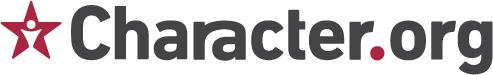 ELEVEN PRINCIPLES SCORING GUIDEWhen determining the rating of each principle, you should consider the following four questions:How many 11 Principles Key Indicators are identified in the application?Are practices guided by data, 11 Principles Key Indicators, or other relevant literature?Is there evidence (qualitative or quantitative) of positive outcomes resulting from implementation of the principle?What percent of the school population is impacted or engaged with the activities of this principle?11 Principles SELF-ASSESSMENT TOOLSCHOOL: 	City, State:  	Grades:  	% on Free/Reduced Lunch:  	SCORE: 	Comments (strengths, areas for growth, possible Promising Practice):	4-Exemplary	3-Good	2-Developing	1-Lacking Evidence4-Exemplary	3-Good	2-Developing	1-Lacking EvidenceImplementation RatingImplementation Rating DescriptionImplementation Rating Guidelines4ExemplaryMultiple examples suggesting implementation of 11 Principles Key IndicatorsPractice is guided by an analysis of the data, 11 Principles Key Indicators, and/or relevant literature guides practiceEvidence (qualitative and quantitative) reveals positive outcomes associated with principle implementationSuper majority of stakeholders (admin, teachers, students, parents) are impacted by or engaged in implementation3GoodSome examples of programs or processes addressing11 Principles Key Indicators are providedPractice is guided by some or limited data analysis,11 Principles Key Indicators, and/or relevant literatureSome evidence (qualitative and quantitative) supporting positive outcomes is providedMajority of stakeholders are impacted by or engaged in implementation2DevelopingFew examples of programs or processes addressing 11 Principles Key Indicators are providedUnclear if practice is being guided by data analysis,11 Principles Key Indicators and/or relevant literatureEvidence (quantitative and qualitative) is lacking, is limited, or is unclear with no association to positive outcomesA minority of stakeholders is impacted by or engaged in implementation1Lacking EvidenceInadequate examples of programs or process addressing 11 Principles Key IndicatorsPractice is not being guided by data analysis, 11 Principles Key Indicator, and/or relevant literatureNo evidence (qualitative and quantitative) to support positive outcomesLimited number of stakeholders are impacted by or engaged in implementationItem #1Item #2Item #3Item #4Ave1.Core Values are defined, implemented, and embedded into school culture.Stakeholders in the school community select or agree to core values:All involved in choice; reflect on relevance if existence for some timeUnderstand why & how values selectedA balance of both moral and performance values.Core Values guide every aspect of school life:Staff, students, parents use common languageStrong staff buy-in, modeling.Staff ownership for teaching, modeling, integrating core values into everything.Embedded in school policies and proceduresShape hiring practices, new staff training, etc.Reminders and statements of core values are visible throughout the school community.In mission statement, handbooks, discipline code, website, school goals, etc.Defined in behavioral terms; “looks like”Staff, students, parents can identify/explain District: promotes values in vision, mission, goals, objectives, policies, public relations.2. The school defines “character” comprehensively to include thinking, feeling, & doing.Staff teach and provide opportunities for students to understand core values, ethical decision-making, and applications to life situations.Staff clarify values through instructionStaff can explain how students understandStudents can explain/define/demonstrate behavior which models valuesThe school provides experiences and time for students to reflect on and internalize the core values.Developing empathy and a sense of responsibility for othersReflect thru real-life problemsSafety, belonging, autonomy needs metThe school provides opportunities for students to practice the core values, so they become habitual patterns of behavior.Examine self thru journals, discussionsPractice and receive feedback (“I-messages,” goal setting, active listening, role plays)Demonstrate/live core values (coop. groups, cross-grade tutoring, class meetings, peer mediation)3. The schooluses a comprehensive, intentional, proactive approach todevelop character.The school is intentional and proactive in addressing social, emotional, and character development.Research-based standards, core competencies, or key developmental indicators to assure secd skills are taught.Secd skills are taught at all grade levels District: identified and adopted secd skills in its instructional program or curriculum/.Character is integrated into all aspects of teaching and learning.In content of all subjectsOpportunities to address ethical issuesDistrict: CE included in curriculum frameworksCE is infused in all aspects of the school day.All settings (lunch, fields, bus)Artifacts show that valuesguide TOTAL school life (sports, co-curricular codes)4.The school creates a caring community.Caring attachments adults/studentsStudents perceive staff as caringTeachers attend school/social eventsTeachers/students connect in small groupsTeachers counsel, mentorDiscipline approached in caring and respectful wayCaring attachments among studentsStudents perceive student body as friendlyEducational strategies foster caring/respect (Coop. learning; class meetings; cross-age groups)Adults have caring attachmentsParents welcomeStaff feels supportedStaff, parents get alongAdministration collegialDistrict: district-level develops caring with ALL staffPeer cruelty, tolerance issues, bad language,put downs, bullying, differences are addressedStudents report bullying is infrequentStaff, students receive training in dealing with cruelty, bullying,intolerance.5.The school provides students with opportunities for moral action. (particularly, service learning)Clear expectations for service and service learningArtifacts to Demonstrate: eg. conflict resolution, academic integrity, good sportsmanship, service, etc.Understanding of service and service learningExpectations for service learning District: Guidelines or expectations for SL, academic integrity, sportsmanship/reflectionWithin school—all participateProvides in-school opportunities e.g. cross- grade buddies, peer mediation, school careConnects service with the curriculumTraining/projects in conflict resolution, academic integrity, ethical decisions.Reflection connected to service opportunitiesIn community— “all” involved & reflectTime providedConnects service with curriculumStudents assess community needs, initiate, planReflection connected to service opportunities6.Meaningful, challenging academic curriculum that respects all, develops character & helps them succeedCurriculum meaningful, challenging for allEngages students (problem-solving, coop. learning, experience-based learning)Accents student autonomy, mastery goalsStudent voice & choiceStaff Identifies & accommodates diversityDifferentiates instruction to needsHelps ALL students achieve high levelParents/students say teachers know, understand & respond to studentsPromotes the performance valuesDevelops thinking habits (curiosity, crit. think.)Promotes work-related habits (perseverance)Fosters social habits for working togetherTeachers, students promote academic integrity7.Fosters students’ self-motivationEmphasizes intrinsic over extrinsic rewards.Staff, students can explain self-motivationStaff has addressed extrinsic motivationRefrains from honoring just a few studentsMethods stress intrinsic motivationStresses pride in one’s work, doing what is right, revision after feedback, gratitude District: Use PR to publicize good characterBehavior management emphasizes valuesStaff training in behavior managementDiscipline code tied to valuesInfractions tied to reflection on valuesStudents play role in group managementA priority in way staff organize classesRoutines show respect for all students & reinforce sense of belongingCore values underlie routinesPolicies and procedures support integrity8.All staff share the responsibility for developing, implementing, and modeling ethical character.All staff commit to and hold each other accountable for modeling ethical character.Staff courteous to students, each otherStaff live by created normsStaff sees themselves as role modelsStudents & parents say staff models core valuesAll staff members are involved in planning, designing, and implementing the schoolwide character initiative.All prof./support staff receive CE trainingStaff is ethical learning communityAdministrators, staff involved in planning District: Trains all personnel & new staff in character/SEL; provides fundingTime is given to staff to learn about, plan, and reflect on the teaching of character in their roles.CE on agenda for faculty meetingsRelease time for CE planning, reflectionTeachers use core values to reflect on self. District: provides central source for CE info & fosters collaboration between schools.9. The school’s character initiative has shared leadership and long-range support for continuous improvement.The school principal and other leaders champion the character initiative.Principal: visible, supportive CE champion, but CE would continue if principal left.Key leaders support CE long-range and study current research, and training.District: CE a priority in district’s goals, hiring of principals, district personnel incorporate CE.Inclusive leadership groupCharacter committee leads CE effort and responsible for monitoring, assessing, and ensuring sustainability of CE initiative.Guides planningArtifacts show CE team’s meetings, actions District CE committee, with community, business, religious leaders, parents, students, guides planningStudents are explicitly involved in leadership roles that contribute to the character initiative.Students see themselves as playing roles in the wider communityStudents have opportunities to advise the staffMultiple opportunities for leadership and artifacts to show.Students are taught leadership skills and demonstrate responsibility & respect.10.The school engages families and communities as partners in the character initiative.Families are actively involved in CE effortParents assume active CE leadership rolesParents aware of, supportive of CEParents recruited; volunteer frequentlySchool welcomes parents (office, e- outreach).School communicates with families and seeks their input and engagement.Variety of techniques used (report cards, e- mails, newsletters, conferences; Web sites.)Proof of two-way communicationWelcomes new families, orients themParent workshops offeredRecruits the help of wider community in CECommunity leaders have CE leadership rolesLarger community supportive of CE/may integrate CE in activitiesVolunteer in school/participate in events District: Recruits gov. agencies, business, community & other youth organizations.11.Assesses character education implementation, culture and climate and student growth.Core Values are reviewed and discussed annually so that they can be reaffirmed, updated, or revised as needed.All stakeholders surveyed about core values effectiveness.Values are aligned with all aspects of schoolSchools have created a touchstone, mantra, creed and communicated with everyone.Sets goals & assesses culture, climateHas a written action plan for improvementHas artifacts that show conclusions drawn from input from students, staff, parentsUses quantitative/qualitative data to make CE changes, plan initiativesDistrict: Arranges for and finances assessmentStaff reflect & report on CE efforts.Get data on student perceptions of teachersReport on their CE efforts through surveysReflect formally/informally on CE dataReports to all stakeholders on CEDistrict: evaluates principals on implementation of CE & asks them to do so with staffAssesses how CE initiative impacts students.Variety of approaches (report cards/parent conference/goal-setting)Survey students on how values affect their livesSurveys, data collection on student behavior demonstrates growth